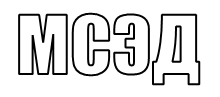 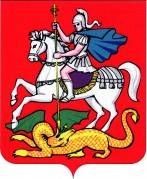 МИНИСТЕРСТВО ИНВЕСТИЦИЙ И ИННОВАЦИЙМОСКОВСКОЙ ОБЛАСТИбул. Строителей, д.1, г. Красногорск,                                                              тел.: 8 (495) 668-00-99Московская область, 143407                                                                            факс: 8 (498) 602-08-42                                                                                                                                           e-mail: mii@mosreg.ruГлавам муниципальных районов и городских округов Московской областиУважаемые коллеги!С целью поддержки  предприятий народных художественных промыслов Московской области Министерство инвестиций и инноваций Московской области совместно с Министерством культуры Московской области проводит совещание по вопросу: «Создание центра продвижения продукции народных художественных промыслов Московской области».Совещание состоится 20 декабря 2017 года  в 13-00 по адресу: г. Красногорск, бульвар Строителей, д. 1, кабинет 208. Для участия в совещании прошу направить от Вашего муниципального образования представителей организаций и индивидуальных предпринимателей, осуществляющих производство и изготовление изделий народных художественных промыслов.Информацию об участниках совещания (ФИО, должность, наименование предприятия, направление деятельности, контактные телефоны)  направить по электронной почте:  a6996881@yandex.ru не позднее 12-00 19.12.2017  (выдача пропуска в здание Правительства Московской области производится строго 
по предъявлении паспорта).Заместитель министра                                                                         Н.А. КарисаловаА.Х. Богачева(498)602-0604 (доб. 40866,42796)